Indoor Measures Scavenger Hunt  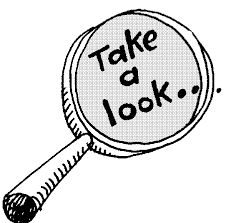 We would like you to go on a maths scavenger hunt. Look at the list.  We have described various objects.  See if you can find the objects that match the description.You need to choose and use appropriate standard units to guess:length/height in any direction (m/cm); quantity (Kg/g); using rulers & kitchen scales.Then check your guess by accurately measuring each object.Draw a picture, or take a photograph, of the objects you chose. Now try to convert all your measurements into different units.  You could also try using decimals.  e.g. 	20 centimetres (cm) = 0.2 metres (M), 
2 metres (M) = 200 centimetres (cm) 
20 grams (g) = 0.02 kilograms (Kg)
2 kilograms (Kg) = 2000 grams (g)In my room / my houseIn my room / my houseIn my room / my houseGuess/EstimateMeasurement The length of a windowThe height of a doorThe length of a pencil The length of a penThe length of a bookThe height of a desk, or table The length of my bedroomThe width of my bedroomThe weight of the pencilThe weight of the book The weight of a shoeThe weight of a mobile phone The weight of pair of socks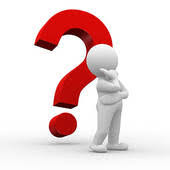 Challenge     